Приложение 2
к Акту обследования объекта социальной инфраструктурык паспорту доступностиобъекта социальной инфраструктуры от "21" ноября 2017 г.I. Результаты обследования:2. Входа (входов) в зданиеМуниципальное бюджетное дошкольное образовательное учреждение детский сад  «Теремок» п.Уральскийюридический адрес: 617005, Пермский край, Нытвенский район, п.Уральский, ул.Лесная, 22;фактический адрес: 617005, Пермский край, Нытвенский район, п.Уральский, ул.Лесная, 22Работа по адаптации объектов II. Заключение по зоне:№
п/пНаименование функционально-планировочного элементаНаименование функционально-планировочного элементаНаименование функционально-планировочного элементаНормативСсылка на нормативНаличие элементаНаличие элементаНаличие элементаНаличие элементаНаличие элементаНаличие элементаФактическое состояниеВыявленные нарушения и замечанияВыявленные нарушения и замечанияВыявленные нарушения и замечания№
п/пНаименование функционально-планировочного элементаНаименование функционально-планировочного элементаНаименование функционально-планировочного элементаНормативСсылка на нормативесть/нетесть/нет№ на
плане№ на
планеФактическое состояниеСодержаниеЗначимо
 для
инвалида (категория)Значимо
 для
инвалида (категория)Центральный входЦентральный входЦентральный входЦентральный входЦентральный входЦентральный входЦентральный входЦентральный входЦентральный входЦентральный входЦентральный входЦентральный входЦентральный входЦентральный входЦентральный входЦентральный вход2.1Лестница (наружная).Лестница (наружная).Лестница (наружная).Лестница (наружная).Лестница (наружная).Лестница (наружная).Лестница (наружная).Лестница (наружная).Лестница (наружная).Лестница (наружная).Лестница (наружная).Лестница (наружная).Лестница (наружная).Лестница (наружная).Лестница (наружная).2.1.1.Поручни лестниц с обеих сторон лестничного марша.Поручни лестниц с обеих сторон лестничного марша.Поручни лестниц с обеих сторон лестничного марша. Наличие.п. 5.3.1 ГОСТ 51261-99,п. 5.1.15, п.6.1.2 СП 59. 13330.2016Есть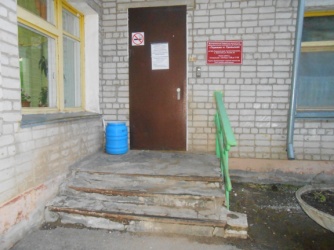 Поручни оборудованы с с одной стороны  лестничного марша не соответствующие требованию. Поручни оборудованы с с одной стороны  лестничного марша не соответствующие требованию. Не соответствует нормативу.О,СО,С2.1.2Высота поручнейВысота поручнейВысота поручней0,9 м (допуск ± 0,03 м).п. 5.3.4 ГОСТ 51261-99,п. 5.1.15 СП 59. 13330.2016Есть 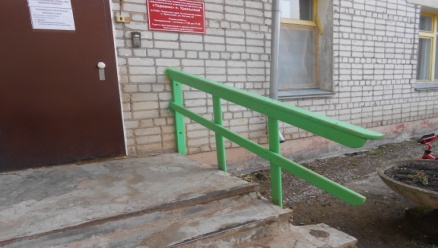 Поручни двухуровневые. Высота верхнего поручня 0,83 м. Высота нижнего поручня 0,7 м. Поручни двухуровневые. Высота верхнего поручня 0,83 м. Высота нижнего поручня 0,7 м. Не соответствует нормативу. О,СО,С2.1.3Завершающие горизонтальные части поручняЗавершающие горизонтальные части поручняЗавершающие горизонтальные части поручня-длиннее марша лестницы на 0,3 м (допуск ± 0,03 м).- имеют травмобезопасное исполнение.  п. 5.1.15СП 59. 13330.2016п. 5.3.3, 5.3.6ГОСТ Р 51261Нет Лестничные поручни не выходят за пределы длины лестничного марша на 0,3 м. Поручни травмобезопасны: концы лестничного поручня соединены между собой. Лестничные поручни не выходят за пределы длины лестничного марша на 0,3 м. Поручни травмобезопасны: концы лестничного поручня соединены между собой. Не соответствует нормативу. Соответствует нормативу. О,СО,С2.1.4Ширина лестничного маршаШирина лестничного маршаШирина лестничного маршане менее 1,35 м.п. 5.1.12 СП 59.13330.2016,ЕстьШирина лестничного марша 2,62 м. Ширина лестничного марша 2,62 м. Соответствует нормативу.О,СО,С2.1.5Ширина проступи лестницШирина проступи лестницШирина проступи лестниц0,35 – 0,4 м (или кратно этим значениям).п. 5.1.12 СП 59. 13330.2016ЕстьШирина проступи (при подъеме):- 1 ступени   0,41 м,- 2,3 ступени 0,42 м,- 4 ступени 0,4 м. Ширина проступи (при подъеме):- 1 ступени   0,41 м,- 2,3 ступени 0,42 м,- 4 ступени 0,4 м. Соответствует нормативу.О,СО,С2.1.6Высота подступенкаВысота подступенкаВысота подступенка0,12-0,15 м.п. 5.1.12 СП 59. 13330.2016ЕстьВысота  подступенка (при подъеме):- 1 ступени 0,1 м,- 2 ступени 0,08 м,- 3 ступени 0, 13 м, - 4 ступени 0,13 м, - 5 ступени 0,12 м. Высота  подступенка (при подъеме):- 1 ступени 0,1 м,- 2 ступени 0,08 м,- 3 ступени 0, 13 м, - 4 ступени 0,13 м, - 5 ступени 0,12 м. Соответствует нормативу.О,СО,С2.1.7Все ступени лестниц в пределах одного маршаВсе ступени лестниц в пределах одного маршаВсе ступени лестниц в пределах одного маршаодинаковы по размерам ширины проступи и высоты подступенка.п. 5.1.12 СП 59. 13330.2016ЕстьВысота подъема ступеней разная. Высота подъема ступеней разная. Не  соответствует нормативу.СС2.1.8Поверхность ступенейПоверхность ступенейПоверхность ступенейиз твердых материалов, ровная, не создающая вибрацию при движении по ней.п. 5.1.11СП 59. 13330.2016Есть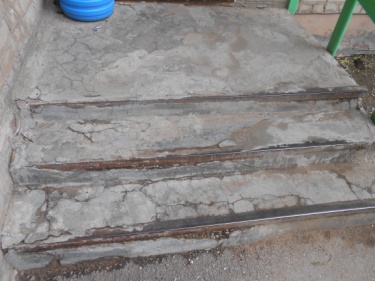 Поверхность ступеней нескользкая.Поверхность ступеней нескользкая.Соответствует нормативу.О,С,Г,УО,С,Г,У2.1.9Одна или несколько противоскользящих контрастных полос общей шириной 0,08 - 0,1 м Одна или несколько противоскользящих контрастных полос общей шириной 0,08 - 0,1 м Одна или несколько противоскользящих контрастных полос общей шириной 0,08 - 0,1 м на расстоянии от 0,03 до 0,04 м от края проступи ступени п. 5.1.12 СП 59. 13330.2016Нет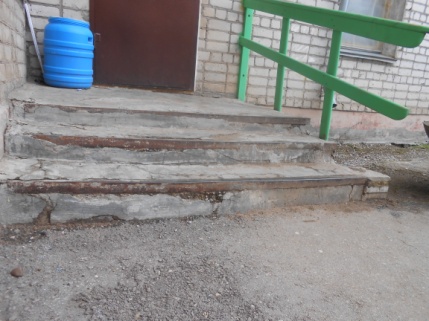 Краевые ступени лестничного марша не выделены контрастной полосой (полосами). Краевые ступени лестничного марша не выделены контрастной полосой (полосами). Не соответствует нормативу.СС2.1.10Предупредительные тактильные полосыПредупредительные тактильные полосыПредупредительные тактильные полосыглубиной 0,5 -0,6 м на расстоянии 0,3 м от внешнего края проступи верхней и нижней ступени.п. 5.1.12 СП 59. 13330.2016НетПредупреждающие тактильно-контрастные указатели отсутствуют. Предупреждающие тактильно-контрастные указатели отсутствуют. Не соответствует нормативу.СС2.2Пандус (наружный).  Пандус наружный отсутствуе, что не соответствует нормативам.Пандус (наружный).  Пандус наружный отсутствуе, что не соответствует нормативам.Пандус (наружный).  Пандус наружный отсутствуе, что не соответствует нормативам.Пандус (наружный).  Пандус наружный отсутствуе, что не соответствует нормативам.Пандус (наружный).  Пандус наружный отсутствуе, что не соответствует нормативам.Пандус (наружный).  Пандус наружный отсутствуе, что не соответствует нормативам.Пандус (наружный).  Пандус наружный отсутствуе, что не соответствует нормативам.Пандус (наружный).  Пандус наружный отсутствуе, что не соответствует нормативам.Пандус (наружный).  Пандус наружный отсутствуе, что не соответствует нормативам.Пандус (наружный).  Пандус наружный отсутствуе, что не соответствует нормативам.Пандус (наружный).  Пандус наружный отсутствуе, что не соответствует нормативам.Пандус (наружный).  Пандус наружный отсутствуе, что не соответствует нормативам.Пандус (наружный).  Пандус наружный отсутствуе, что не соответствует нормативам.Пандус (наружный).  Пандус наружный отсутствуе, что не соответствует нормативам.Пандус (наружный).  Пандус наружный отсутствуе, что не соответствует нормативам.2.3Входная площадка (перед дверью).Входная площадка (перед дверью).Входная площадка (перед дверью).Входная площадка (перед дверью).Входная площадка (перед дверью).Входная площадка (перед дверью).Входная площадка (перед дверью).Входная площадка (перед дверью).Входная площадка (перед дверью).Входная площадка (перед дверью).Входная площадка (перед дверью).Входная площадка (перед дверью).Входная площадка (перед дверью).Входная площадка (перед дверью).Входная площадка (перед дверью).2.3.1Поверхность покрытия входной площадкиПоверхность покрытия входной площадкиПоверхность покрытия входной площадкитвердая, не допускающая скольжения при намокании. п. 6.1.4СП 59. 13330. 2016ЕстьЕстьПоверхность входной площадки крыльца нескользкая. Соответствует нормативу. Соответствует нормативу. О,С2.3.2Размеры входной площадки              с пандусом Размеры входной площадки              с пандусом Размеры входной площадки              с пандусом не менее 2,2 x 2,2 м.п. 6.1.4СП 59. 13330. 2016нетнет                   Пандус на входной площадке отсутствует   Не    соответствует нормативу.           Не    соответствует нормативу.        2.4.Дверь (входная)В соответствии с п. 5.1.1 СП 59. 13330.2012 в здании должен быть как минимум один вход, доступный для инвалидов и других МГН.Дверь (входная)В соответствии с п. 5.1.1 СП 59. 13330.2012 в здании должен быть как минимум один вход, доступный для инвалидов и других МГН.Дверь (входная)В соответствии с п. 5.1.1 СП 59. 13330.2012 в здании должен быть как минимум один вход, доступный для инвалидов и других МГН.Дверь (входная)В соответствии с п. 5.1.1 СП 59. 13330.2012 в здании должен быть как минимум один вход, доступный для инвалидов и других МГН.Дверь (входная)В соответствии с п. 5.1.1 СП 59. 13330.2012 в здании должен быть как минимум один вход, доступный для инвалидов и других МГН.Дверь (входная)В соответствии с п. 5.1.1 СП 59. 13330.2012 в здании должен быть как минимум один вход, доступный для инвалидов и других МГН.Дверь (входная)В соответствии с п. 5.1.1 СП 59. 13330.2012 в здании должен быть как минимум один вход, доступный для инвалидов и других МГН.Дверь (входная)В соответствии с п. 5.1.1 СП 59. 13330.2012 в здании должен быть как минимум один вход, доступный для инвалидов и других МГН.Дверь (входная)В соответствии с п. 5.1.1 СП 59. 13330.2012 в здании должен быть как минимум один вход, доступный для инвалидов и других МГН.Дверь (входная)В соответствии с п. 5.1.1 СП 59. 13330.2012 в здании должен быть как минимум один вход, доступный для инвалидов и других МГН.Дверь (входная)В соответствии с п. 5.1.1 СП 59. 13330.2012 в здании должен быть как минимум один вход, доступный для инвалидов и других МГН.Дверь (входная)В соответствии с п. 5.1.1 СП 59. 13330.2012 в здании должен быть как минимум один вход, доступный для инвалидов и других МГН.Дверь (входная)В соответствии с п. 5.1.1 СП 59. 13330.2012 в здании должен быть как минимум один вход, доступный для инвалидов и других МГН.Дверь (входная)В соответствии с п. 5.1.1 СП 59. 13330.2012 в здании должен быть как минимум один вход, доступный для инвалидов и других МГН.Дверь (входная)В соответствии с п. 5.1.1 СП 59. 13330.2012 в здании должен быть как минимум один вход, доступный для инвалидов и других МГН.2.4.1Ширина дверного проема в свету.Ширина дверного проема в свету.От 0,9 до .От 0,9 до .п. 6.1.5СП 59. 13330. 2016ЕстьЕсть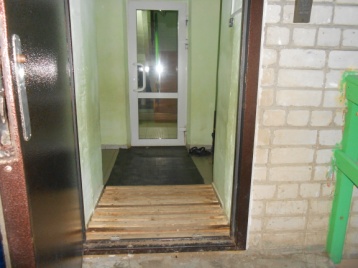 Ширина одной створки двери – 0,9 Соответствует нормативу. Соответствует нормативу. О2.4.2Ручка входной двериРучка входной двериимеют форму, позволяющуюуправлять  ими  одной  рукой  и  не  требующую  применения  больших усилий или значительных поворотов руки в запястье.имеют форму, позволяющуюуправлять  ими  одной  рукой  и  не  требующую  применения  больших усилий или значительных поворотов руки в запястье.п. 6.4.3 СП 59. 13330. 2016ЕстьЕсть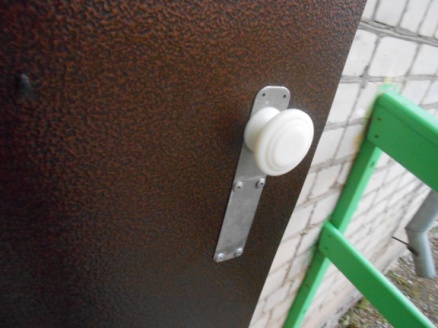 Ручка входной двери имеет удобную форму для открывания двери. Соответствует нормативу. Соответствует нормативу. О,С2.4.3Порог двериПорог дверине выше   0, 014 м.не выше   0, 014 м.п. 6.1.5  СП 59. 13330. 2016ЕстьЕсть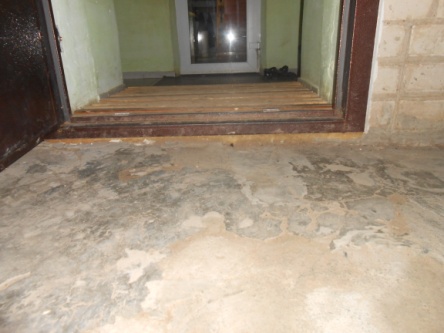 Порог от 0,03 м. Не соответствует нормативу. Не соответствует нормативу. О2.4.4Наличие яркой контрастной маркировки в форме прямоугольника высотой не менее 0,1 м и шириной не менее 0,2 м или в форме круга диаметром от 0,1 до 0,2 м на прозрачных полотнах дверейНаличие яркой контрастной маркировки в форме прямоугольника высотой не менее 0,1 м и шириной не менее 0,2 м или в форме круга диаметром от 0,1 до 0,2 м на прозрачных полотнах дверейна двух уровнях: 0,9 - 1,0 м и 1,3 - 1,4 м.на двух уровнях: 0,9 - 1,0 м и 1,3 - 1,4 м.6.1.6СП 59. 13330. 2016нетнет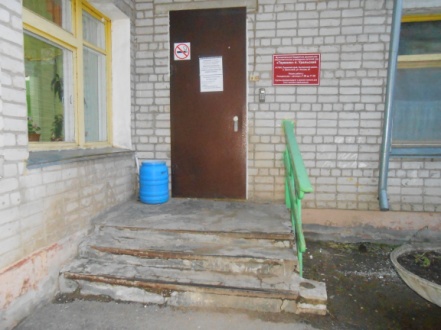 Отсутствует яркая контрастная маркировка в форме прямоугольника высотой не менее 0,1 м и шириной не менее 0,2 м или в форме круга диаметром от 0,1 до 0,2 м на прозрачных полотнах дверейНе  соответствует нормативу. Не  соответствует нормативу. С2.4.5Тактильно-контрастные предупреждающие указатели глубиной 0,5-0,6 м, с высотой рифов  5 мм  Тактильно-контрастные предупреждающие указатели глубиной 0,5-0,6 м, с высотой рифов  5 мм  заканчиваются до доступного входа на  расстоянии  0,3 м  заканчиваются до доступного входа на  расстоянии  0,3 м  п. 5.1.10 СП 59.13330.2016 НетНетОтсутствуют тактильно-контрастные предупреждающие указатели глубиной 0,5-0,6 м, с высотой рифов  5 мм  Не соответствует нормативу. Не соответствует нормативу. С2.4.6Входная дверьВходная дверьимеет знак, указывающий на доступность здания.имеет знак, указывающий на доступность здания.п. 6.1.7СП 59.13330. 2016  ЕстьЕстьВходная дверь  идентифицирована знаком доступности.Соответствует нормативу.Соответствует нормативу.О,С,Г,У2.4.7Размеры смотровой панели Размеры смотровой панели Верхняя граница на высоте не ниже 1,6 м от уровня пола, нижняя граница - не выше 1,0 м.Ширина смотровой панели не менее 0,15 м. Верхняя граница на высоте не ниже 1,6 м от уровня пола, нижняя граница - не выше 1,0 м.Ширина смотровой панели не менее 0,15 м. п. 6.1.5СП 59.13330. 2016  ЕстьЕстьВерхняя граница смотровой панели расположена на высоте 1,57 м, нижняя – 0,78 м. Ширина панели 0,28 м. Соответствует нормативу.Соответствует нормативу.О,С,Г,У2.5.Тамбур Тамбур Тамбур Тамбур Тамбур Тамбур Тамбур Тамбур Тамбур Тамбур Тамбур Тамбур Тамбур Тамбур Тамбур 2.5.1Поверхность покрытия тамбура Твердая, не допускающая скольжения при намокании. Твердая, не допускающая скольжения при намокании. Твердая, не допускающая скольжения при намокании. п. 6.1.4СП 59. 13330. 2016ЕстьЕсть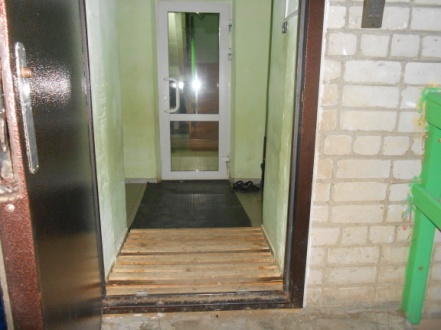 Покрытие тамбура нескользкое. Соответствует нормативу. Соответствует нормативу. О,С,Г,У2.5.2 Размеры тамбура.Глубина от 1,8 м до 1,5 м, ширина не менее 2,3 м.Глубина от 1,8 м до 1,5 м, ширина не менее 2,3 м.Глубина от 1,8 м до 1,5 м, ширина не менее 2,3 м.п. 6.1.8СП 59. 13330. 2016ЕстьЕстьГлубина тамбура 1,4 м. Ширина тамбура 2,68 м. Не соответствует нормативу.Не соответствует нормативу.К2.6.Дверь из тамбура в помещение Дверь из тамбура в помещение Дверь из тамбура в помещение Дверь из тамбура в помещение Дверь из тамбура в помещение Дверь из тамбура в помещение Дверь из тамбура в помещение Дверь из тамбура в помещение Дверь из тамбура в помещение Дверь из тамбура в помещение Дверь из тамбура в помещение Дверь из тамбура в помещение Дверь из тамбура в помещение Дверь из тамбура в помещение Дверь из тамбура в помещение 2.6.1Ширина дверного полотна не менее 0,9 мне менее 0,9 мне менее 0,9 мп. 6.2.4СП 59. 13330. 2016ЕстьЕсть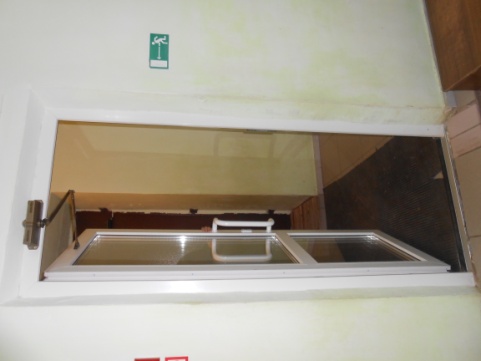 Ширина дверного полотна 0,7 м.  Не соответствует нормативу.Не соответствует нормативу.2.6.2Порог дверине выше   0, 014 м.не выше   0, 014 м.не выше   0, 014 м.п. 6.1.5  СП 59. 13330. 2016ЕстьЕсть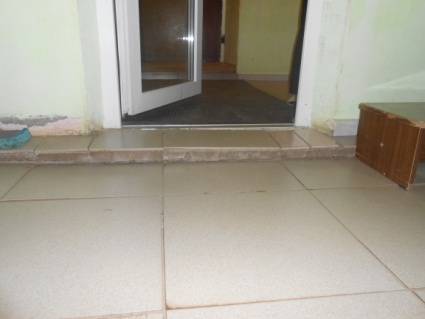 Порог 0,08 м. Соответствует нормативу.Соответствует нормативу.О,С2.6.3Наличие яркой контрастной маркировки в форме прямоугольника высотой не менее 0,1 м и шириной не менее 0,2 м или в форме круга диаметром от 0,1 до 0,2 м на прозрачных полотнах дверейна двух уровнях: 0,9 - 1,0 м и 1,3 - 1,4 м.на двух уровнях: 0,9 - 1,0 м и 1,3 - 1,4 м.на двух уровнях: 0,9 - 1,0 м и 1,3 - 1,4 м.6.1.6СП 59. 13330. 2016нет нет 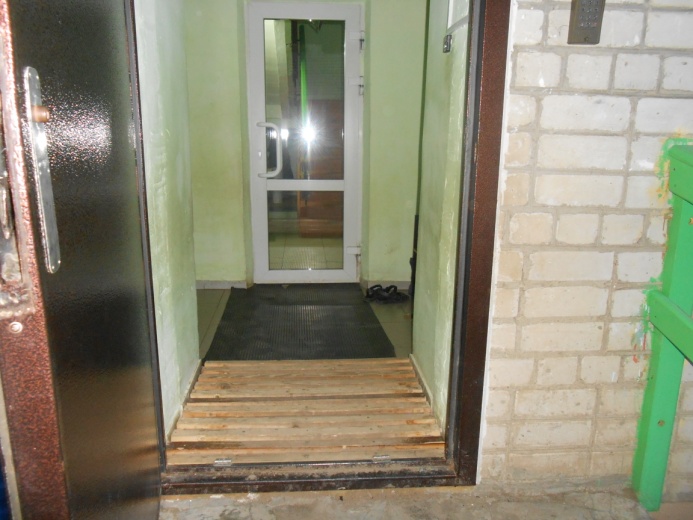 Отсутствует яркая контрастная маркировка в форме прямоугольника высотой не менее 0,1 м и шириной не менее 0,2 м или в форме круга диаметром от 0,1 до 0,2 м на прозрачных полотнах дверейНе  соответствует нормативу. Не  соответствует нормативу. С№ п/пНаименование функционально-планировочного элементаСодержаниеВиды работЦентральная входная группа.Центральная входная группа.Центральная входная группа.Центральная входная группа.2.1Лестница (наружная).                                                                Привести лестничный марш в соответствии с указанными нормативными требованиями  при проведении очередного капитального ремонта (отложенная мера). На первом этапе адаптации объекта следует (неотложные меры): - Установить одну или несколько противоскользящих контрастных полос на краевые проступи ступени общей шириной 0,08 - 0,1 м на расстоянии от 0,03 до 0,04 м от края проступи ступени. - Установить предупреждающие тактильно-контрастные указатели глубиной 0,5 -0,6 м на расстоянии 0,3 м от внешнего края проступи верхней и нижней ступени.текущий ремонт2.2Дверь (входная)Оборудовать тактильные  предупреждающие указатели на  расстоянии  0,3 м  перед дверным проемом. Глубина предупреждающего тактильного указателя должна быть в пределах 0,5 – 0,6 м и входить в общее нормируемое расстояние до препятствия (от 0,8 м – 0,9 м).Убрать контрастную маркировку с двери . Довести высоту порога двери до 0,014 м.Текущий ремонт.2.3Дверь из тамбура в помещениеУстановить на прозрачном полотне центральной двери контрастные маркировки в форме прямоугольника высотой не менее 0,1 м и шириной не менее 0,2 м или в форме круга диаметром от 0,1 до 0,2 м на двух уровнях: 0,9 - 1,0 м и 1,3 - 1,4 м.Маркировку на боковой двери убрать.Текущий ремонт.Общие требования к зонеОбщие требования к зонеПривести в соответствие нормативам. Привести в соответствие нормативам. Наименованиеструктурно-функциональной зоныСостояние доступности 
(к пункту 3.4 Акта обследования ОСИ)ПриложениеПриложениеРекомендации
по адаптации
(вид работы)
к пункту 4.1 Акта обследования
ОСИНаименованиеструктурно-функциональной зоныСостояние доступности 
(к пункту 3.4 Акта обследования ОСИ)№ на планеФотоРекомендации
по адаптации
(вид работы)
к пункту 4.1 Акта обследования
ОСИВход в зданиеДЧ-И (К) – недоступно на креслах-колясках.ДП-И (Г,У) – доступно полностью избирательно для инвалидов с нарушением слуха, умственного развития. ВНД (СО) – объект доступен частично избирательно  с нарушением органов зрения, с нарушением опорно-двигательного аппарата.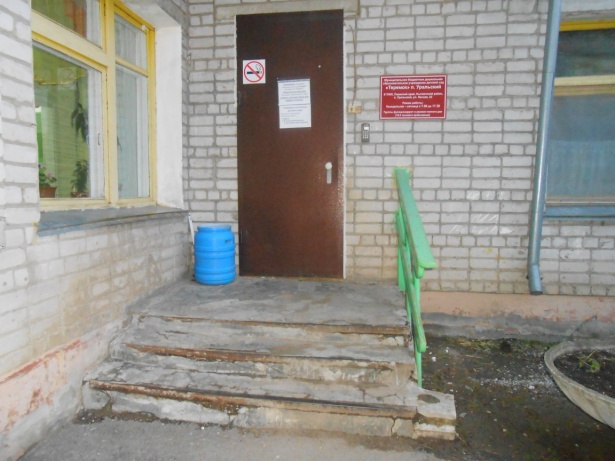  Капитальный ремонт (очередной), текущий ремонт.